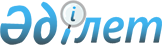 О повышении базовых ставок земельного налога и ставок единого земельного налога на не используемые земли сельскохозяйственного назначения
					
			Утративший силу
			
			
		
					Решение Жангалинского районного маслихата Западно-Казахстанской области от 14 августа 2015 года № 29-6. Зарегистрировано Департаментом юстиции Западно-Казахстанской области 17 сентября 2015 года № 4037. Утратило силу решением Жангалинского районного маслихата Западно-Казахстанской области от 15 марта 2018 года № 19-19
      Сноска. Утратило силу решением Жангалинского районного маслихата Западно-Казахстанской области от 15.03.2018 № 19-19 (вводится в действие со дня первого официального опубликования).

      В соответствии с Кодексом Республики Казахстан от 10 декабря 2008 года "О налогах и других обязательных платежах в бюджет" (Налоговый кодекс), Законом Республики Казахстан от 23 января 2001 года "О местном государственном управлении и самоуправлении в Республике Казахстан", районный маслихат РЕШИЛ:

      Сноска. Преамбула - в редакции решения Жангалинского районного маслихата Западно-Казахстанской области от 19.04.2016 № 2-9 (вводится в действие по истечении десяти календарных дней после дня его первого официального опубликования).

      1. Повысить базовые ставки земельного налога и ставки единого земельного налога на не используемые земли сельскохозяйственного назначения в десять раз, в соответствии с земельным законодательством Республики Казахстан.

      2. Руководителю аппарата Жангалинского районного маслихата (С. Успанова) обеспечить государственную регистрацию данного решения в органах юстиции, его официальное опубликование в информационно-правовой системе "Әділет" и в средствах массовой информации.

      3. Настоящее решение вводится в действие по истечении десяти календарных дней после дня его первого официального опубликования.
					© 2012. РГП на ПХВ «Институт законодательства и правовой информации Республики Казахстан» Министерства юстиции Республики Казахстан
				
      Исполняющий обязанности 
председателя сессии

З. Сисенғали

      Секретарь маслихата

З. Сисенғали
